Уважаема г-жо Председател,Уважаеми г-н Президент,Г-жо Вицепрезидент, Ваше Светейшество,Уважаеми г-н Министър-председател, дами и господа министри,Ваши превъзходителства,Уважаеми гости,БСП ЛЯВА БЪЛГАРИЯ няма да подкрепи структурата на правителството, защото се наблюдава при 91-вия кабинет в правителството на България, едно увеличение на ресорите, очевидно заради широкия формат на четворната коалиция, в която влизат 26 политически формации. Но ние ще гласуваме и против избора на едно дясноцентристко правителство. Ще гласуваме с ясното съзнание, че въпреки опитите за намиране на диалог, тук в парламента, не е достатъчно да има диалог. Диалогът трябва да се пренесе на много места, а чухме вече от някои от лидерите на партиите, подкрепящи правителството, че тяхната задача е да извадят БСП и ДПС от изпълнителната власт.Уважаеми господа,порочният кръг на 25-те години на вадене и слагане очевидно ще продължи. Г-н Кънев, аз имам по-дълга политическа памет и това не е първият случай, в който БСП и ДПС са извън властта. И декларирането на едни такива цели, ако те наистина се подкрепят от най-голямата група и от кандидата за министър-председател, няма да решат проблемите, които днес стоят в нашето разделено общество. Защото то не е разделено само политически. На първо място то е разделено социално-икономически. Защото е хубаво и ние подкрепяме евроатлантическите ценности. Но можем ли да подкрепяме евроатлантическата бедност в България? Защото беше споменато, че 20% от българските граждани живеят в бедност, а 50% в риск от бедност. Защото без промяна в данъчното облагане, ние трудно ще се доближим до Европа, където повечето страни имат прогресивно данъчно облагане. Да, ние имаме своя грях в това отношение. Но предишният мандат направихме първата стъпка. И сега разбираме, че агенцията по приходите тълкува закона за връщане на необлагаемия минимум по свой начин. Съмнявам се, че правителството ще може да осигури такъв натиск върху администрацията, който да накара гражданите да усетят едно по-справедливо общество.Уважаеми господи и господа,не чухме нищо как вие виждате социалните неравенства. Защото те пораждат социалните конфликти. Как виждаме социалните неравенства, базирани на етническа принадлежност и на неграмотност? Това са големите заплахи пред България и те трудно могат да бъдат решавани с дясна политика. Защото прилагането на трудовото законодателство, днес в България, е един от големите проблеми. Той не се решава от нашето разбирателство, независимо дали управляващата коалиция или на управляващата коалиция с опозицията. Защото българските граждани на тези избори, над под половината от тях, не пожелаха да участват в това съгласие, а днес стоят и наблюдават как ние, политиците, ще им дадем основание на следващи избори, независимо кога са те, да отидат до избирателните секции.Уважаеми дами и господа,БСП ЛЯВА БЪЛГАРИЯ ще продължи и в този парламент да подкрепя социалните мерки и действия, които предприема правителството. Ще настояваме за коледните и великденски надбавки за пенсионерите, не като реверанс или ухажване, а като разбиране, че тази социална категория е в графата „под линията на бедността“. Ще настояваме за ръст на обезщетенията за отглеждане на дете. Тук само ще отворя една скоба. За нас е крайно неприемливо разбирането, че след третото дете няма да има социални помощи. Аз мисля, че партиите в управляващата коалиция трябва да се разграничат по някои въпроси, които ги поставят в тежък конфликт, не само с европейските и атлантическите ценности, а въобще с хуманизма и световните стандарти за отношение към хората, към обществото.Уважаеми народни представители,ще настояваме средствата за младите семейства за отглеждане на дете, да бъдат част от държавния бюджет, а не на остатъчен принцип. Защото без инвестиция в социален капитал приказките за демографско развитие и преодоляване на демографската криза са празни приказки. Ще настояваме да продължи публичната инвестиционна програма за регионите, защото регионалните диспропорции и развитие са един от тежките проблеми на противопоставяне в българското общество. Без целенасочена политика, дано дясното правителство да намери решенията в тази посока, няма да могат да бъдат преодолявани тези различия. Защото под линията на бедността във Видин живеят 50%, при средно за страната 20%. Има и други такива региони и ако не погледнем сериозно, съсредоточено и със съответните мерки решения, нашето, вашето съгласие няма никакво значение за хората.Уважаеми народни представители,ще настояваме за регулация на монополите, които не дават перспектива на българския производител и предприемач. И ако в предното събрание - оплювано, атакувано, сочено за пример от преждеговорещия за несъгласие, ние приехме един закон, който президентът върна. Аз смятам, че в това народно събрание ние трябва да дадем истинските доказателства за подкрепа на българския производител. Ще продължим да настояваме за защита на придобитите социални права, защото когато бедността е голяма, когато разслоението е голямо, когато противопоставянето е крайно, отнемането на социални права в името на фискалната стабилност е взривоопасно.Видяхте вчера улуците на Белгия. Една далеч по-богата страна. И нека вие, които днес ще гласувате и подкрепите това правителство, да знаете, че не е важна договорката между вас. Не е важна даже уговорката с опозицията по някои въпроси, които имат етикета евроатлантически или други, национално отговорни. Важно е как гражданите оценяват наша работа и как те възприемат тази политика, която вие ще имате отговорността да провеждате.Уважаеми народни представители,ние ще очакваме от това правителство да постигне поне онзи ръст на икономиката от 1,8%, който го имаше за предните 6 месеца,  в условията на политическа нестабилност, да разкрие тези 40 000 работни места, за същия срок, в условията на онази политическа нестабилност. Защото сега има мощна подкрепа и политическа стабилност. Да достигне онзи ръст на инвестициите от близо 5%, който беше постигнат в условията на политическа нестабилност. И ще ви подкрепяме във всички решения, които движат страната в тази посока.Но от едно нещо няма да отстъпим. Фискалната стабилност, която ще подкрепяме, не може да бъде императив в поведението дори на дясното правителство. Защото изчерпването на неолибералния модел поставя други предизвикателства. Предизвикателства, и европейски, и национални, на които ние от ляво имаме своя отговор. И отговорът ни в този парламент ще бъде: конструктивна, градивна и остра истинска, автентична лява опозиция.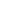 